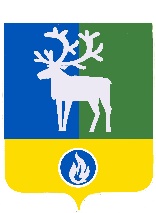 БЕЛОЯРСКИЙ РАЙОНХАНТЫ-МАНСИЙСКИЙ АВТОНОМНЫЙ ОКРУГ – ЮГРАпроектАДМИНИСТРАЦИЯ БЕЛОЯРСКОГО РАЙОНА ПОСТАНОВЛЕНИЕот «___» ________ 202__ года                                                                                             № __  О порядке предоставления субсидии на поддержку и развитие растениеводства за счёт средств бюджета Ханты-Мансийского автономного округа – Югры В соответствии со статьей 78 Бюджетного кодекса Российской Федерации                      от 31 июля 1998 года № 145-ФЗ, руководствуясь Законом Ханты-Мансийского автономного округа – Югры от 16 декабря 2010 года № 228-оз «О наделении органов местного самоуправления муниципальных образований Ханты-Мансийского автономного            округа – Югры отдельным государственным полномочием по поддержке сельскохозяйственного производства и деятельности по заготовке и переработке дикоросов (за исключением мероприятий, предусмотренных федеральными целевыми программами)», постановлением Правительства Ханты-Мансийского автономного                 округа – Югры от 5 октября 2018 года № 344-п «О государственной программе Ханты-Мансийского автономного округа – Югры «Развитие агропромышленного комплекса», решением Думы Белоярского района от 3 декабря 2020 года № 61 «О бюджете Белоярского района на 2021 год и плановый период 2022 и 2023 годов» в целях реализации отдельного государственного полномочия по поддержке сельскохозяйственного производства и деятельности по заготовке и переработке дикоросов (за исключением мероприятий, предусмотренных федеральными целевыми программами) на территории Белоярского района  п о с т а н о в л я ю:1. Предоставлять субсидии юридическим лицам (за исключением государственных (муниципальных) учреждений), крестьянским (фермерским) хозяйствам, индивидуальным предпринимателям на поддержку и развитие растениеводства за счет средств бюджета Ханты-Мансийского автономного округа – Югры. 2. Утвердить прилагаемый Порядок предоставления субсидий на поддержку и развитие растениеводства за счет средств бюджета Ханты-Мансийского автономного округа – Югры.  3. Отделу по учёту и контролю за расходованием финансовых средств администрации Белоярского района (Илюшина Е.Г.) осуществить предоставление субсидий на поддержку и развитие растениеводства за счет средств бюджета                            Ханты-Мансийского автономного округа – Югры.  4. Опубликовать настоящее постановление в газете «Белоярские вести. Официальный выпуск».5. Настоящее постановление вступает в силу после его официального опубликования.6. Контроль за выполнением постановления возложить на заместителя главы Белоярского района Ващука В.А.Глава Белоярского района                                                                                     С.П.Маненков  Приложение к постановлению администрации Белоярского районаот «___» _____________ 2021 года № ________Порядок предоставления субсидии на поддержку и развитие растениеводства за счёт средств бюджета Ханты-Мансийского автономного округа – Югры (далее – Порядок)I. Общие положения1.1. Порядок определяет правила предоставления субсидии из бюджета Белоярского района, сформированного за счет субвенций из бюджета Ханты-Мансийского автономного округа – Югры (далее – автономный округ) для реализации мероприятия 1.1 подпрограммы «Государственная поддержка производства, переработки и реализации продукции растениеводства» государственной программы Ханты-Мансийского автономного             округа – Югры «Развитие агропромышленного комплекса в целях возмещения затрат сельскохозяйственным товаропроизводителям: юридическим лицам независимо от организационно-правовых форм (за исключением государственных (муниципальных) учреждений), крестьянским (фермерским) хозяйствам, индивидуальным предпринимателям (далее – Получатели субсидии), осуществляющим деятельность на территории автономного округа (далее – Субсидия) 1.2. Субсидию предоставляет администрация Белоярского района (далее – Уполномоченный орган) в целях возмещения затрат сельскохозяйственным товаропроизводителям за объемы реализованной продукции собственного производства в текущем финансовом году и в декабре отчетного финансового года.Субсидия предоставляется за объемы реализованной продукции собственного производства в отчетном месяце и 2 месяцах текущего финансового года, предшествующих отчетному. Субсидия за объем реализованной продукции собственного производства в декабре отчетного финансового года выплачивается в период январь - март текущего финансового года.Субсидия за объемы реализованной продукции собственного производства в иные периоды текущего финансового года выплачивается в случае ее невыплаты из-за недостаточности бюджетных средств.Субсидия предоставляется при осуществлении следующих видов деятельности: реализация продукции растениеводства в защищенном грунте собственного производства (за исключением личных подсобных хозяйств); реализация продукции растениеводства в открытом грунте собственного производства (за исключением личных подсобных хозяйств).1.3. Получателям субсидии предоставление субсидии осуществляется по ставкам согласно приложению 3 к постановлению Правительства автономного округа от 5 октября 2018 года № 344-п «О государственной программе Ханты-Мансийского автономного округа – Югры «Развитие агропромышленного комплекса» (далее – Постановление). Субсидии предоставляются Получателям субсидии без процедуры отбора, в хронологической последовательности согласно дате регистрации заявлений от Получателей субсидии о предоставлении субсидии.Размер субсидии, предоставляемой Уполномоченным органом в текущем финансовом году каждому Получателю субсидии по каждому виду деятельности за реализованную продукцию собственного производства, рассчитывается на основании заявлений и документов Получателей субсидий, в заявительном характере, по следующей формуле:V = K x S, гдеV – размер субсидии в текущем финансовом году для Получателей субсидии по каждому виду деятельности за реализованную продукцию собственного производства;  K – объём реализации продукции собственного производства;S – ставка субсидии, согласно приложению 3 к Постановлению.Уполномоченный орган доводит Получателю субсидии значения показателей результативности использования субсидии, установленные соглашением о предоставлении субсидии. Для Получателей субсидии, не осуществляющих производственную деятельность в отчетном финансовом году, доводятся показатели результативности использования субсидии с учетом средней урожайности. 1.4. Требования, которым должны соответствовать Получатели субсидии на последнее число месяца, предшествующего месяцу регистрации заявления о предоставлении субсидии:1.4.1. Получатели субсидии - юридические лица, крестьянские (фермерские) хозяйства индивидуальные предприниматели:не должны являться иностранными юридическими лицами, а также российскими юридическими лицами, в уставном (складочном) капитале которых доля участия иностранных юридических лиц, местом регистрации которых является государство или территория, включенные в утверждаемый Министерством финансов Российской Федерации перечень государств и территорий, предоставляющих льготный налоговый режим налогообложения и (или) не предусматривающих раскрытия и предоставления информации при проведении финансовых операций (офшорные зоны) в отношении таких юридических лиц, в совокупности превышает 50 процентов;осуществлять деятельность на территории автономного округа;наличие на праве собственности или аренды посевных площадей открытого или защищенного грунта, соответствующих целевому назначению предоставления субсидии, при осуществлении деятельности в сфере растениеводства на территории автономного округа;не должны получать средства из бюджета Белоярского района на основании иных нормативных правовых актов или муниципальных правовых актов в целях, указанных в пункте 1.2 настоящего Порядка.1.5. Категории Получателей субсидий:сельскохозяйственные товаропроизводители, отвечающие требованиям статьи 3 Федерального закона от 29 декабря 2006 года № 264-ФЗ «О развитии сельского хозяйства»;1.6. Сведения о субсидиях размещаются на едином портале бюджетной системы Российской Федерации в информационно-телекоммуникационной сети «Интернет» (далее – единый портал) при формировании проекта решения Думы Белоярского района о бюджете (проекта решения Думы Белоярского района о внесении изменений в решение Думы Белоярского района о бюджете) на очередной финансовый год и плановый период (при наличии технической возможности).  II. Условия и порядок предоставления субсидии2.1. Получатели субсидии для получения субсидии представляют в Уполномоченный орган на реализацию продукции растениеводства в защищенном и (или) открытом грунте собственного производства - до десятого рабочего дня соответствующего месяца:заявление о предоставлении субсидии по форме, согласно приложения 1 к настоящему Порядку;копии декларации о соответствии (сертификата соответствия) представляются при наличии обязательных требований, установленных действующим законодательством, об обязательном проведении процедуры сертификации (декларирования) соответствующих видов продукции;справку о реализации соответствующего вида сельскохозяйственной продукции собственного производства, по форме согласно приложению 2 настоящего Порядка;копии документов, подтверждающих реализацию продукции (копии договоров купли-продажи, договоров комиссии, договоров оказания услуг (при оптовой и мелкооптовой торговле);копии платежных документов, предусмотренных действующим законодательством, подтверждающих реализацию продукции;копии товарных накладных соответствующих унифицированных форм и (или) иные документы, предусмотренные законодательством Российской Федерации о бухгалтерском учете, федеральными и (или) отраслевыми стандартами, подтверждающих реализацию продукции;копии документов, подтверждающие затраты на производство растениеводческой продукции (копии договоров купли-продажи, договоров комиссии, договоров оказания услуг), на приобретение материально-технических средств (ГСМ, электроэнергия, газ, семена, удобрения, субстраты для выращивания растениеводческой продукции в защищённом грунте, запасные части для почвообрабатывающих механизмов и средств автоматизации и механизации для производства растениеводческой продукции);копии платежных документов, предусмотренных действующим законодательством, подтверждающих затраты на производство растениеводческой продукции;копии товарных накладных соответствующих унифицированных форм и (или) иные документы, предусмотренные законодательством Российской Федерации о бухгалтерском учете, федеральными и (или) отраслевыми стандартами, подтверждающих затраты.2.2. Уполномоченный орган формирует единый список Получателей субсидии на текущий и очередной финансовый годы в хронологической последовательности согласно дате  регистрации заявления о предоставлении субсидии и прилагаемых к нему документов, указанных в пункте 2.1 Порядка (далее – документы).В случае недостаточности лимитов субсидии на ее выплату в полном объеме она в приоритетном порядке выплачивается Получателям субсидии, заявления которых зарегистрированы ранее.Документы (копии документов) представляются в Управление природопользования, сельского хозяйства и развития предпринимательства администрации Белоярского района (далее – Управление) по адресу: 628162, Ханты-Мансийский автономный округ - Югра,                            г. Белоярский, ул. Центральная, д. 9, одним из следующих способов:1) сформированными в один прошитый и пронумерованный том непосредственно или почтовым отправлением. Наименования, номера и даты всех представляемых Получателем документов, количество листов в них вносятся в опись, составляемую в 2 экземплярах. Первый экземпляр описи с отметкой о дате и должностном лице, принявшем документы, остается у Получателя субсидии или направляется заявителю почтовым отправлением, второй (копия) прилагается к представленным документам;2) в электронной форме, в форме отсканированных копий в формате PDF, посредством электронной почты на один из электронных адресов Управления, указанных на официальном сайте органов местного самоуправления Белоярского района с последующим предоставлением документов на бумажном носителе, сформированным в один прошитый и пронумерованный том, не позднее 5 (пяти) рабочих дней после подачи документов в электронной форме. Документы (копии документов), предусмотренные пунктом 2.1 настоящего Порядка подписывает и заверяет руководитель (уполномоченное должностное лицо) юридического лица, индивидуальный предприниматель (далее – организация), с указанием должности, фамилии и инициалов, даты заверения, оттиском печати организации (при наличии) на каждом листе документа (документов).Регистрацию документов осуществляет Управление в хронологической последовательности в журнале входящих документов Управления.Способом фиксации результата регистрации документов ответственным должностным лицом Управления является отметка о регистрации документов на втором экземпляре описи документов, которое вручается Получателю субсидии лично или направляется посредством почтовой связи, в течение 2 рабочих дней с даты регистрации документов.2.3. Требовать от Получателя субсидии представления документов, не предусмотренных Порядком, не допускается.2.4. Управление в течение 3 рабочих дней с момента регистрации заявления о предоставлении субсидии запрашивает в порядке межведомственного информационного взаимодействия, установленного Федеральным законом от 27 июля 2010 года № 210-ФЗ «Об организации предоставления государственных и муниципальных услуг», следующие документы (сведения):выписку из Единого государственного реестра юридических лиц или Единого государственного реестра индивидуальных предпринимателей (в Федеральной налоговой службе Российской Федерации);выписку из Единого государственного реестра недвижимости о правах отдельного лица на имевшиеся (имеющиеся) у него объекты недвижимости (в Федеральной службе государственной регистрации, кадастра и картографии), наличие на праве собственности или аренды посевных площадей открытого или защищенного грунта, соответствующих целевому назначению предоставления субсидии, при осуществлении деятельности в сфере растениеводства на территории автономного округа.Указанные документы Получатель субсидии может предоставить самостоятельно. 2.5. Управление осуществляет проверку предоставленных Получателем субсидии документов, обоснованность и законность предоставления субсидии. По результатам проведённой проверки представленных документов принимается решение о предоставлении субсидии и заключении Соглашения о предоставлении субсидии или об отказе в предоставлении субсидии. Решением о предоставлении субсидии и заключении Соглашения о предоставлении субсидии или об отказе в предоставлении субсидии является решение комиссии администрации Белоярского района по предоставлению государственной поддержки сельскохозяйственного производства и деятельности по заготовке и переработке дикоросов, оформленное в виде протокола (далее – решение комиссии).Управление не позднее 10 (десятого) рабочего дня со дня принятия решения комиссии о предоставлении субсидии и заключении Соглашения о предоставлении субсидии, направляет Получателю субсидии подписанный со стороны администрации Белоярского района проект Соглашения для его подписания лично или посредством почтового отправления.2.6. Соглашение заключается по форме, установленной Комитетом по финансам и налоговой политике администрации Белоярского района.2.7. Соглашение должно содержать следующие положения:размер предоставляемой субсидии;сроки, цели, условия и порядок предоставления субсидии;сроки, цели, условия и порядок предоставления субсидии;значения показателей результативности;направления затрат, на возмещение которых предоставляется субсидия;согласие Получателя на осуществление Уполномоченным органом и (или) органами муниципального финансового контроля Белоярского района проверок соблюдения Получателем целей, условий и порядка предоставления субсидии;порядок контроля соблюдения Получателем условий Соглашения;порядок, сроки предоставления и состав отчетности Получателя об использовании субсидии;порядок и сроки возврата средств субсидии в случае выявления нарушения условий их представления, нецелевого использования, представления недостоверных сведений, ненадлежащего исполнения Соглашения, недостижения значений результатов и показателей, предусмотренных Соглашением;реквизиты счета, на который перечисляется субсидия;условия о согласовании новых условий Соглашения или о расторжении Соглашения при недостижении согласия в случае уменьшения Уполномоченному органу (главному распорядителю как получателю бюджетных средств) ранее доведенных лимитов бюджетных обязательств, приводящего к невозможности предоставления субсидии в размере, определенном в соглашении.Проверку проекта Соглашения на предмет его соответствия типовой форме, утверждённой распоряжением Комитета по финансам и налоговой политике администрации Белоярского района осуществляет управление экономики, реформ и программ администрации Белоярского района.В случае принятия решения комиссией об отказе в предоставлении субсидии, заключении Соглашения, Управление не позднее 3 (трёх) рабочих дней со дня его принятия, направляет Получателю субсидии уведомление об отказе в заключении Соглашения (дополнительного соглашения к Соглашению) о предоставлении субсидии с указанием причин отказа. Уведомление об отказе в заключении Соглашения (дополнительного соглашения к Соглашению) о предоставлении субсидии направляется Получателю субсидии на его адрес почтовым отправлением.2.8. Основаниями для отказа в предоставлении субсидии являются:добровольный письменный отказ Получателя субсидии от субсидии;нарушение сроков представления документов, установленных в пункте 2.1 настоящего Порядка;несоответствие представленных Получателем субсидии документов, указанных в пункте 2.1 настоящего Порядка или непредставление (представление) не в полном объёме) указанных документов;установление факта недостоверности представленной Получателем субсидии информации;несоответствие Получателя субсидии требованиям, установленным пунктом 1.4 настоящего Порядка;несоответствие Получателя субсидии категории получателя субсидии в соответствие с пунктом 1.5 настоящего Порядка;предъявление объемов реализованной продукции растениеводства, произведенной за пределами автономного округа (на основании выписки из Единого государственного реестра недвижимости о правах Получателя субсидии на имевшиеся (имеющиеся) у него объекты недвижимости , наличие на праве собственности или аренды посевных площадей открытого или защищенного грунта, соответствующих целевому назначению предоставления субсидии, при осуществлении деятельности в сфере растениеводства на территории автономного округа);предъявление объемов произведенной продукции растениеводства, использованной на внутрихозяйственные нужды;при отсутствии фактических затрат на производство растениеводческой продукции. 2.9. Получатель лично или посредством почтового отправления не позднее 5 (пяти) рабочих дней с момента получения проекта Соглашения представляет в администрацию Белоярского района подписанное Соглашение. В случае непредставления Получателем субсидии подписанного Соглашения в указанный в настоящем Порядке срок, он считается отказавшимся от получения субсидии. Дата получения Соглашения Получателем субсидии фиксируется по дате на оттиске почтового штемпеля на бланке формы «ф.119 «Уведомление о вручении», а дата отправки подписанного Соглашения получателем субсидии фиксируется по дате на оттиске почтового штемпеля на конверте с отправленным Соглашением.Управление в течение 3 (трёх) рабочих дней со дня поступления подписанного Получателем субсидии Соглашения осуществляет подготовку и согласование проекта Распоряжения администрации Белоярского района о перечислении денежных средств Получателю субсидии с целью возмещения затрат за объемы реализованной продукции собственного производства. 2.10. Сроки (периодичность) перечисления субсидии.Срок перечисления субсидии на счет, открытый Получателем субсидии в учреждениях Центрального банка Российской Федерации или кредитных организациях, - не позднее 10 (десятого) рабочего дня после принятия решения о предоставлении субсидии главным распорядителем бюджетных средств - издания Распоряжения администрации Белоярского района о перечислении субсидии Получателю.III. Требование к отчётности3.1. Получатель субсидии представляет в Уполномоченный орган отчет об использовании субсидии за отчетный год. 3.2. Получатель субсидии обязуется обеспечивать достижение показателей результативности, установленной Соглашением (дополнительным соглашением) о предоставлении субсидии, несёт ответственность за своевременность предоставления отчётности и достоверность информации в предоставленной отчётности.3.3. Форма и сроки предоставления отчётности:3.3.1 Отчёт о достижении результатов и показателей, предоставляется по форме согласно приложению 3 к настоящему Порядку;3.3.2 Отчёт о достижении результатов и показателей за отчётный год предоставляется в срок не позднее 20 января текущего года.3.4. Результаты, указанные в отчёте о достижении результатов Получателя субсидии должны быть конкретными, измеримыми, соответствовать результатам достижения значения целевых показателей, предусмотренных в Соглашении (дополнительном соглашении), и обеспечивать достижение значений целевых показателей, установленных в позициях 1, 2, 5, таблицы 4 «Целевые показатели муниципальной программы» муниципальной программы Белоярского района «Развитие агропромышленного комплекса на 2019 – 2024 годы», утверждённой постановлением администрации Белоярского района от 31 октября 2018 года № 1037 «Об утверждении муниципальной программы Белоярского района «Развитие агропромышленного комплекса на 2019 – 2024 годы». 3.5. Дополнительные формы отчётности о достижении результатов и показателей, а также сроки их предоставления устанавливаются Уполномоченным органом дополнительным соглашением к Соглашению с Получателями субсидий.          3.6. Не предоставление или несвоевременное предоставление отчёта о достижении результатов и показателей, либо предоставление недостоверных данных Получателями субсидий является нарушением условий, целей и порядка предоставления субсидий.IV. Требования об осуществлении контроля за соблюдением условий, целей и порядка предоставления субсидии и ответственности за их нарушение»4.1. Уполномоченный орган и органы муниципального финансового контроля Белоярского района осуществляют обязательную проверку соблюдения Получателем субсидии целей, условий и порядка предоставления субсидии.4.2. В случае выявления нарушения условий, установленных при предоставлении субсидии, представления Получателем субсидии недостоверных сведений, ненадлежащего исполнения Соглашения, а также в случае выявления факта недостижения показателей результативности использования субсидии, установленных Соглашением:4.2.1. Уполномоченный орган в течение 5 рабочих дней с даты выявления нарушения, указанного в пункте 3.2 Порядка, представления Получателем субсидии недостоверных сведений, ненадлежащего исполнения Соглашения направляет Получателю субсидии письменное уведомление о необходимости возврата субсидии (далее – уведомление).4.2.2. Получатель субсидии в течение 30 рабочих дней со дня получения уведомления обязан выполнить требования, указанные в нем.4.2.3. При невозврате субсидии в указанный срок Уполномоченный орган обращается в суд в соответствии с законодательством Российской Федерации.4.3. Ответственность за достоверность фактических показателей, сведений в представленных документах несет Получатель субсидии.  Приложение № 1к Порядку предоставления субсидий на поддержку и развитие растениеводства за счет средств бюджета Ханты-Мансийского автономного   округа – Югры  Главе Белоярского районаот _____________________(наименование получателя субсидии,___________________________ИНН, адрес регистрации получателя субсидии)ЗАЯВЛЕНИЕо предоставлении субсидии В соответствии с Порядком предоставления субсидий на поддержку и развитие растениеводства за счет средств бюджета Ханты-Мансийского автономного округа – Югры,   утвержденным постановлением администрации Белоярского района от «__» __________ 2021 года № ____ «О порядке предоставления субсидий на поддержку и развитие растениеводства за счет средств бюджета Ханты-Мансийского автономного округа – Югры», прошу предоставить субсидию в целях возмещения затрат в ___________________________ на:	(указать период) _____________________________________________________________________________(указать направление поддержки) 	Субсидию прошу перечислить на счёт № ____________________, открытый в__________________________________________________________________________________________________________________________________________________________(наименование филиала банка, корреспондентский счёт, БИК банка)Руководитель юридического лица, (глава К(Ф)Х, ИП)                                                             ______________  /_______________/                                                                                  м.п.								    (подпись)		     (ф.и.о.)«__» _______________ 20__ г.Приложение № 2к Порядку предоставления субсидий на поддержку и развитие растениеводства за счет средств бюджета Ханты-Мансийского автономного   округа – Югры  Справка о реализации продукции растениеводства в защищенном грунте, продукции растениеводства в открытом грунте собственного производства за____________________ 20____ год _____________________________________________________________________________  наименование юридического лица, крестьянского (фермерского) хозяйства, индивидуального предпринимателяПримечание: произведено продукции растениеводства с начала года _______ (тонн),в том числе за месяц ___ (тонн)Руководитель организации(глава К(Ф)Х, ИП) – получателя субсидии                     ________________        _____________________                                                                                                      (подпись)                                        Ф.И.О.Главный бухгалтер организации (ИП) – получателя субсидии  ________________        _________________                                                                                                      (подпись)                                Ф.И.О.ПРОВЕРЕНО:                          _______________________                           Дата, подпись                                                 _______________________                            Ф.И.О., должность ответственного              лица администрации Белоярского района    М.П.Приложение № 3к Порядку предоставления субсидий на поддержку и развитие растениеводства за счет средств бюджета Ханты-Мансийского автономного   округа – Югры  Отчет о достижении результатов предоставления субсидиипо ____________________________________________ за __________ годнаименование юридического лица, крестьянского (фермерского) хозяйства, индивидуального предпринимателя Руководитель организации(глава К(Ф)Х, ИП) – получателя субсидии              ___________________    _____________________                                                                                                         (подпись)                            Ф.И.О.Главный бухгалтер организации (К(Ф)Х, ИП) – получателя субсидии    ____________     _________________                                                                                                                  (подпись)                   Ф.И.О.Наименование покупателя продукцииНаименование и номер документаВид продукцииКоличество (тонн)Урожайность с 1 кв. м килограммСтавка субсидииСумма реализации, рублейСумма субсидии к выплате, рублей (заполняется уполномоченным органом по предоставлению субсидии).12345678Наименование показателя результативностиПлановое значениеФактическое исполнениеПроцент исполненияПримечания12345Показатель 1Показатель 2Показатель N